第１7回全国小学生ＡＢＣバドミントン大会茨城県予選会開催要項１　主催・主管　茨城県小学生バドミントン連盟　２　特別協賛　　パナホーム株式会社茨城支社　　3　期　　日　　平成28年4月30日(土)　 　8:00 開場　　　8:30受付９:00開会式　　9:30試合開始　4　会　　場　　筑西市下館総合体育館    筑西市上平塚627　　 電話0296-28-5040　　　　　　　　　　5　種　　目　　シングルス　　 Aグループ（５・６年生）男子の部・女子の部      　　       　　     　　  Bグループ（３・４年生）男子の部・女子の部      　　          　　  　　 Cグループ（１・２年生）男子の部・女子の部6　競技規則　 平成28年度(財)日本バドミントン協会競技規則及び同大会運営規程並びに同公認審判員規程による。ただし、Ｃグループ（１・２年生）については男女とも１ゲーム１５点（ラリーポイント２０点まで）３ゲームマッチとする。7　競技方法    各種別ごとのトーナメント戦を行い、３位決定戦を行う。8　参加資格　　茨城県小学生バドミントン連盟を通じて、平成28年度日本バドミントン協会及び日本小学生バドミントン連盟に登録済みの者9　本大会への出場  本大会は、8/11-14　熊本県八代市で開催予定。各種目１名を茨城県バドミントン協会経由で大会事務局に推薦する。10　参加料　　　１人　1.０００円11　参加申込　 平成28年3月31日（(木)）期限　下記メールへ (期限厳守)期限日を過ぎた場合は参加申込の無いものと判断させて頂きます　　　　　ibarakirenmeibado55@yahoo.co.jp12　組み合わせ会議　平成28年4月10日（日）9時～明野公民館　会議室住所　筑西市海老ケ島2120-7　  0296-52-5333　　　　　　　　強化委員の出席をお願いします。大会運営は稲敷鹿行・つくば地区です。13. 問い合わせ　　日 向　晴 美　TEL　090-5779-3035第17回全国小学生ＡＢＣバドミントン大会茨城県予選参加申込書男子　　種別は、Ａ・Ｂ・Ｃの別とする　　　　　　　　　　　　　　　　　　　　　クラブ女子   種別は、Ａ・Ｂ・Ｃの別とする                                                                                    協力審判（各クラブ2名以上のご協力をお願いします。但し、申込人数に応じて、増員要請・減員する場合もあります。ご了承下さい。）4/10　組合せ会議　(明野公民館9時～)　に　　出席　・　欠席　します(どちらか○)種別　　氏　　名　ふりがな学年　生年月日　日バ№種別　　氏　　名　ふりがな学年　生年月日　日バ№           　   審　判　員    　　　  備　　考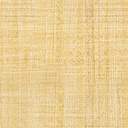 